  Parktoberfest       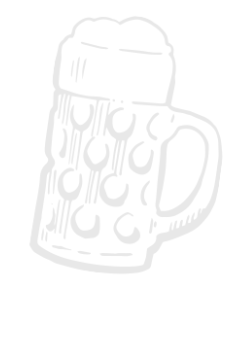 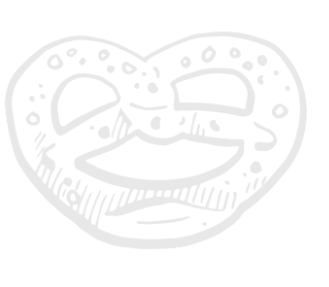 September 30, 20234:00 – 7:30 pmSPONSORSHIP OPPORTUNITIESPROST LEVEL – $2,500+All benefits of the Mehr Bier, Bitte! Level, plus: Listed as sponsor in Grant lettersRecognized as primary sponsor on Event Boards 8 Event ticketsMEHR BIER, BITTE! LEVEL – $1,000All benefits of the Munich Level, plus:Listed as co-sponsor in Grant lettersListed as co-host on Event Boards 6 Event TicketsMUNICH LEVEL – $500Listed as supporter in Grant lettersBusiness Logo displayed on LPCA Website and Facebook pageListed as Supporter on Event Boards Listed with Logo in Land Park News Thank You4 Event TicketsLEDERHOSEN LEVEL – $250Recognition on the LPCA website and Facebook pageRecognition on Community Donor Board Thanked in Land Park News Ad2 Event TicketsDON'T DELAY!Sign up by August 22nd and add your company name to the sponsor and vendor list on our website and E-News.For additional information, please email events@landpark.orgVisit our website at: www.landpark.orgThe Land Park Community Association is a 501(c)3 non-profit. Tax ID: 68-0360237